Resoluciones #137 - #154Resoluciones #137 - #154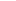 